TRAME ENTRETIEN ANNUEL 
Véritable outil d’échanges, Il permet ainsi d'apprécier les compétences mises en œuvre, d'identifier de nouveaux besoins en formation directement en lien avec les fonctions occupées et de fixer de nouveaux objectifs.Maison de santé deDate  de l’entretien :                                             Nom du professionnel réalisant l’entretienDate d’entrée en poste de coordinateur.trice :…………Date du précédent entretien :Les points positifs :Les  points négatifs :Formations suivies et souhaitéesProjet professionnel : évolution souhaitéeCommentaires Validation des axes d’améliorations :---Signature du PSSignature du coordinateur.trice 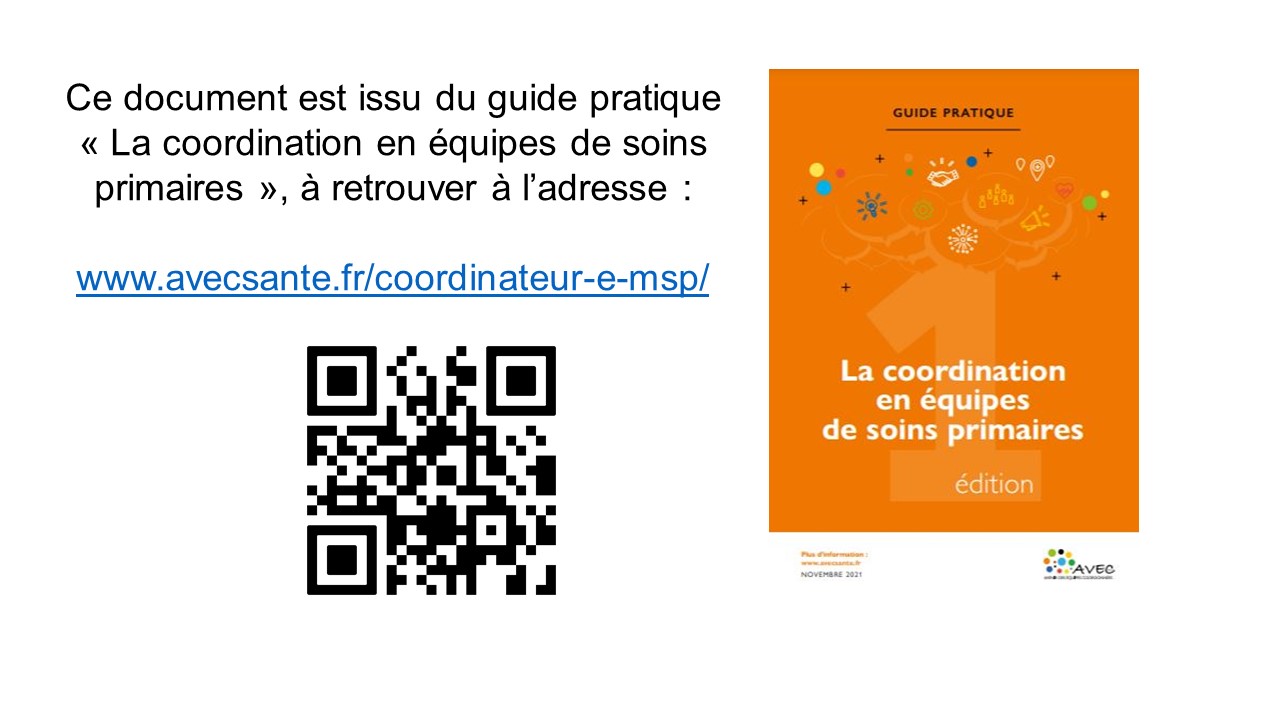 BILAN DE L’ANNEE ECOULEEBILAN DE L’ANNEE ECOULEEBILAN DE L’ANNEE ECOULEERappel des missions du poste :Rappel des objectifs préalablement fixés :Activités réalisées et faits marquants Objectifs fixés pour l’annéeIndicateurs et résultats obtenusMoyens ( prévus ou attribués)Difficultés rencontrées et ce qui vous manque :Améliorations à apporter ou compétences à approfondirPERSPECTIVES POUR L’ANNEE A VENIR PERSPECTIVES POUR L’ANNEE A VENIR PERSPECTIVES POUR L’ANNEE A VENIR Objectifs définis en cohérence avec l’équipeIndicateurs de résultats	moyens mis en œuvre Moyens mis en œuvre Temps, financier, formation, autres12345